АНАЛИТИЧЕСКИЙ ОТЧЕТза отчетный период с 25.09.2017 по 31.12.2019 проекта, с которым грантополучатель включен в перечень победителей конкурса на предоставление грантов Президента Российской Федерации на развитие гражданского общества (далее – грант), проведенного в соответствии с распоряжением Президента Российской Федерации от 3 апреля 2017 г. № 93-рпСведения о выполнении ключевых контрольных точек, запланированных на отчетный периодОбзор (описание) проведенных за отчетный период мероприятий (запланированные сроки (по приведенному в заявке календарному плану), фактические сроки выполнения, полученные результаты с указанием применимых количественных и (или) качественных показателей)Основные достигнутые количественные и качественные результаты реализации проекта за весь срок осуществления проектаМероприятие: Приобретение оборудования для консультаций и занятий с родителями, в том числе в дистанционном режимеМероприятие: Опрос-анкетирование родителей детей с ограниченными возможностями здоровья, детей-инвалидовМероприятие: Закупка специального коррекционно-развивающего оборудования для занятий с детьми и родителямиМероприятие: Организация образовательных стажировок, курсов повышения квалификации, вебинаров для специалистов Ресурсного центра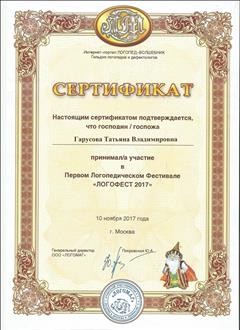 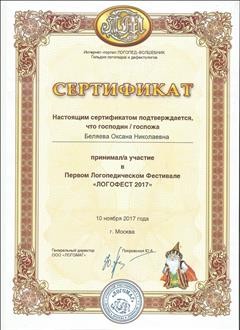 Мероприятие: Проведение вебинаровМероприятие: Проведение цикла консультаций, занятий, мастер-классов, в том числе в дистанционной формеМероприятие: Проведение коррекционно-развивающих занятий с детьми с ограниченными возможностями здоровья, детьми-инвалидами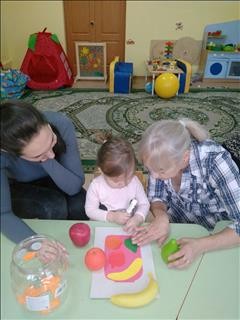 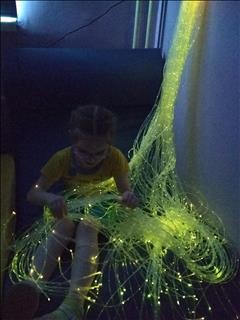 Мероприятие: Организация регионального методического семинара "Инклюзивный день"Мероприятие: Предоставление методической, диагностической, консультативной и психолого-педагогической помощи семьям с детьми, имеющими ограниченные возможности здоровья, детьми-инвалидамиМероприятие: Проведение региональной межведомственной конференции "Жизнь без барьеров: актуальные вопросы помощи детям и молодежи с ограниченными возможностями здоровья", проведение в рамках конференции областногосеминара-практикума для руководителей и педагогов "Организация консультационного центра инклюзивного образования в детском саду"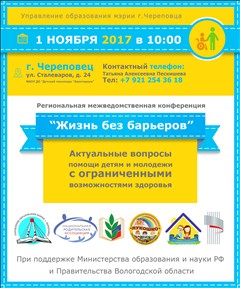 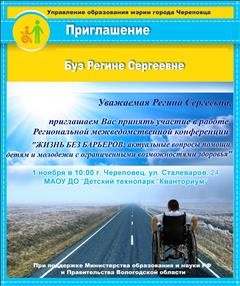 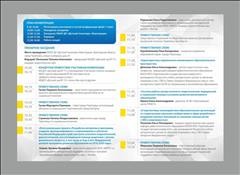 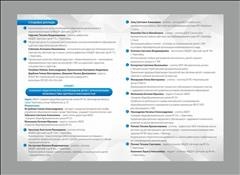 Мероприятие: Участие в региональном конкурсе "Лучший социальный проект "Время добрых дел"Мероприятие: Участие в областном семинаре-совещании НКО Общественная палата Вологодской области г. Вологда, ул. Герцена, д.27 26.12.2017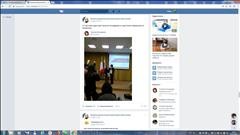 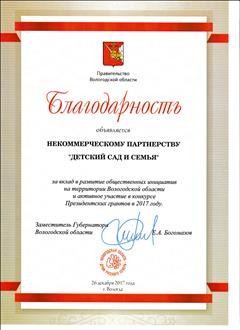 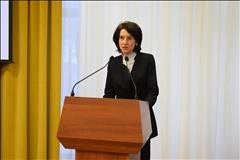 Полное наименование организации (в соответствии с единым государственным реестром юридических лиц)Краевое государственное общеобразовательное бюджетное учреждение “Владивостокская специальная (коррекционная) начальная школа-детский сад lV вида”Основной государственный регистрационный номер (ОГРН)1093500000747Наименование проекта (в соответствии с договором о предоставлении гранта)Социальный проект КГОБУ Владивостокская КШ lV вида “Радость движения-путь к успеху!”  направленный на совершенствование системы работы образовательного учреждения для социализации детей имеющих нарушение зрения посредством цикла мероприятий по пространственной ориентировкеНомер договора о предоставлении гранта17-1-012971№ ККТНаименование ключевой контрольной точкиКонтрольная датаФактическая датаСведения о выполнении (контрольная точка реализована в полном объеме либо нет)Причины несоответствия запланированным параметрам (в случае наличия)Презентация проекта «Радость движения-путь к успеху!» участникам образовательного процесса23.09. 1923.09.19Исполненасоответствует запланированным параметрамАнкетирование родителей дошкольников «Уровень социальной адаптации ребёнка»25.09.1925.09.19Исполненасоответствует запланированным параметрамПроведена эстафета для детей «Шаг вперёд»21.10.1921.10.19Исполненасоответствует запланированным параметрамОбучены педагоги по Программе повышения квалификации «Современные технологии воспитания и коррекционно-компенсаторной работы с детьми, имеющими нарушения зрения в условиях ФГОС ДО и ФГОС НОО обучающихся с ограниченными возможностями здоровья»ноябрьноябрьИсполненасоответствует запланированным параметрамПроведен Мастер-класс по передаче полученных знаний инициативной группой педагогам дошкольных групп, и другим специалистам04.11.1904.11.19Исполненасоответствует запланированным параметрамМероприятие по передаче полученных знаний инициативной группой педагогам начальных классов07.11.1907.11.19Исполненасоответствует запланированным параметрамДемонстрационные занятия «Вижу-могу!» для педагогов дошкольных групп с использование приобретенного коррекционно-развивающего оборудования и методических пособий.12.11.1912.11.19Исполненасоответствует запланированным параметрамМастер-класс для родителей «Всё могу!»14.11.1914.11.19Исполненасоответствует запланированным параметрамПрактико-ориентированные занятия «Вижу-могу!» для воспитанников дошкольных групп с использование приобретенного коррекционно-развивающего оборудования и методических пособий.10.12.1910.12.19Исполненасоответствует запланированным параметрамИтоговое спортивное мероприятие для детей «Поиск сокровищ»13.12.1913.12.19Исполненасоответствует запланированным параметрамИтоговое анкетирование родителей (законных представителей) «Ребёнок в окружающем пространстве»16.12.1916.12.19Исполненасоответствует запланированным параметрамИтоговое собрание родителей, педагогов и детей «Путь к успеху» с презентацией полученных результатов в рамках Дня открытых дверей20.12.1920.12.19Исполненасоответствует запланированным параметрамСоздание материалов для публикаций формированию навыков пространственной ориентировки у дошкольников.23.12.1923.12.19Исполненасоответствует запланированным параметрамАнализ полученных результатов и подведение итогов25.12.1925.12.19Исполненасоответствует запланированным параметрамРаспространение полученного опыта по проекту «Радость движения-путь к успеху!» среди педагогического сообщества30.12.1930.12.19Исполненасоответствует запланированным параметрамДополнительный комментарийДополнительный комментарийЗа отчетный период опыт работы по социальному проекту КГОБУ Владивостокская КШ IV вида “Радость движения-путь к успеху!”  направленного на совершенствование системы работы образовательного учреждения для социализации детей, имеющих нарушение зрения, посредством цикла мероприятий по пространственной ориентировке получил признание родителей (законных представителей). Специалисты учреждения получили огромный опыт который не только стали применять на практике в своей работе, но и передали коллегам и родителям (законным представителям) детей. Посещающих образовательное учреждение.За отчетный период опыт работы по социальному проекту КГОБУ Владивостокская КШ IV вида “Радость движения-путь к успеху!”  направленного на совершенствование системы работы образовательного учреждения для социализации детей, имеющих нарушение зрения, посредством цикла мероприятий по пространственной ориентировке получил признание родителей (законных представителей). Специалисты учреждения получили огромный опыт который не только стали применять на практике в своей работе, но и передали коллегам и родителям (законным представителям) детей. Посещающих образовательное учреждение.За отчетный период опыт работы по социальному проекту КГОБУ Владивостокская КШ IV вида “Радость движения-путь к успеху!”  направленного на совершенствование системы работы образовательного учреждения для социализации детей, имеющих нарушение зрения, посредством цикла мероприятий по пространственной ориентировке получил признание родителей (законных представителей). Специалисты учреждения получили огромный опыт который не только стали применять на практике в своей работе, но и передали коллегам и родителям (законным представителям) детей. Посещающих образовательное учреждение.За отчетный период опыт работы по социальному проекту КГОБУ Владивостокская КШ IV вида “Радость движения-путь к успеху!”  направленного на совершенствование системы работы образовательного учреждения для социализации детей, имеющих нарушение зрения, посредством цикла мероприятий по пространственной ориентировке получил признание родителей (законных представителей). Специалисты учреждения получили огромный опыт который не только стали применять на практике в своей работе, но и передали коллегам и родителям (законным представителям) детей. Посещающих образовательное учреждение.Описание содержания деятельности по проекту за отчетный периодПроект “Радость движения - путь к успеху” это социальный проект, направленный на формирование навыков пространственной ориентировки для повышения уровня социализации. Целевая группа проекта -дошкольники с нарушением зрения, которые станут более самостоятельными и успешными в различных жизненных ситуациях. В ходе проекта на базе единственного учреждения в Приморском крае для слепых и слабовидящих дошкольников модернизируется образовательное пространство, повысится компетентность педагогов и родителей. начал работу 23 сентября 2019 года. Деятельность проекта направлена на повышение уровня социализации дошкольников с нарушением зрения КГОБУ Владивостокская КШ IV вида посредством проведения цикла мероприятий по пространственной ориентировке. Целевая аудитория: дети дошкольного возраста с нарушением зрения и педагоги образовательного учреждения КГОБУ Владивостокская КШ IV вида. Команда проекта - 4 высококвалифицированных специалистов по работе с детьми с нарушениями зрения, которые занимались координацией действий всех заинтересованных и обеспечением их совместной эффективной деятельности в ходе выполнения проекта, организацией обучение участников проекта. За отчетный период специалисты модернизировали образовательное пространство на базе единственного учреждения для дошкольников с нарушением зрения в Приморском крае с целью успешной социализации детей через развитие навыков пространственной ориентировки.№МероприятиеЗапланированные сроки проведенияФактические сроки проведенияИтог мероприятия (качественный результат)Количественные показателиКоличественные показателиКоличественные показатели№МероприятиеЗапланированные сроки проведенияФактические сроки проведенияИтог мероприятия (качественный результат)наименованиезначениезначениеПрезентация проекта «Радость движения-путь к успеху!» участникам образовательного процесса23.09. 1923.09.19Проведена презентация проекта «Радость движения-путь к успеху» среди педагогов образовательного учреждения и родителей (законных представителей). Мероприятие заняло 1 час, все участники были осведомлены о календарном плане мероприятий и их целях в рамках проекта.http://dvijenie-pytkuspehu.tilda.ws/ Количество присутствующих человек на презентации35 человек (из них 15 педагогов и 20 родителей)35 человек (из них 15 педагогов и 20 родителей)Анкетирование родителей дошкольников «Уровень социальной адаптации ребёнка»25.09.1925.09.19Проведено анкетирование родителей (законных представителей), выделено 2 дня. Выявлен уровень развития пространственной ориентировки и социализации детей дошкольных групп.Количество проанкетированных родителей (законных представителей)3737Проведена эстафета для детей «Шаг вперёд»21.10.1921.10.19Осуществлена эстафета с участием дошкольников с нарушениями зрения. В процессе проведения выявлен уровень развития пространственных ориентировок. В рамках эстафеты были проведены активные подвижные игры и задания на территории учреждения.Количество детей, принявших участие в эстафете3535Обучены педагоги по Программе повышения квалификации «Современные технологии воспитания и коррекционно-компенсаторной работы с детьми, имеющими нарушения зрения в условиях ФГОС ДО и ФГОС НОО обучающихся с ограниченными возможностями здоровья»ноябрьноябрьПроведена программа повышения квалификации "Современные технологии воспитания и коррекционно-компенсаторной работы с детьми, имеющими нарушения зрения в условиях ФГОС ДО и ФГОС НОО обучающихся с ограниченными возможностями здоровья в объёме учебного материала - 72 часа. Педагоги обучены способам и приёмам сопровождения детей с нарушением зрения, развития их пространственной ориентировки и мобильности.Количество специалистов, получивших удостоверение о повышении квалификации1010Проведен Мастер-класс по передаче полученных знаний инициативной группой педагогам дошкольных групп, и другим специалистам04.11.1904.11.19Проведена передача знаний, полученных на курсе повышения квалификации другим педагогам дошкольных групп, работающим с детьми с нарушениями зрения. Объем учебного материала составил 6 часов. Педагоги освоили способы и приёмы сопровождения, развития пространственных ориентировок и мобильности детей нарушением зрения.Количество обученных педагогов дошкольных групп55Мероприятие по передаче полученных знаний инициативной группой педагогам начальных классов07.11.1907.11.19Проведена передача знаний, полученных на курсе повышения квалификации другим педагогам начальных классов, работающих с детьми с нарушениями зрения. Объем учебного материала составил 6 часов. Педагоги освоили способы и приёмы сопровождения, развития пространственных ориентировок и мобильности детей нарушением зрения.Количество обученных педагогов начальных классов88Демонстрационные занятия «Вижу-могу!» для педагогов дошкольных групп с использование приобретенного коррекционно-развивающего оборудования и методических пособий.12.11.1912.11.19Проведен, полученных на курсе повышения квалификации другим педагогам дошкольных групп, работающим с детьми с нарушениями зрения. Объем учебного материала составил 6 часов в неделю для всех педагогов дошкольных групп. Педагоги ознакомились с новым оборудованием и пособиями, а также получили методические рекомендации по работе с ними с целью внедрения в практику работы с детьми.Количество педагогов дошкольных групп66Мастер-класс для родителей «Всё могу!»14.11.1914.11.19Проведен мастер-класс для родителей, продолжительность мероприятия 2 часа. Родители освоили основные приёмы и способы сопровождения и развития пространственной ориентировки детей в окружающем пространстве.Количество родителей, посетивших мастер-класс3535Практико-ориентированные занятия «Вижу-могу!» для воспитанников дошкольных групп с использование приобретенного коррекционно-развивающего оборудования и методических пособий.10.12.1910.12.19Проведены занятия, на которых дети ознакомились с новым оборудованием и пособиями, научились использовать их в непосредственной образовательной деятельности.Воспитанники дошкольных групп3535Итоговое спортивное мероприятие для детей «Поиск сокровищ»13.12.1913.12.19Проведено спортивное мероприятие, в котором дети приняли участие и в ходе выполнения заданий задействовали полученные навыки. Педагоги с помощью метода наблюдения выявили уровень сформированности навыков по пространственной ориентировке.Количество детей, принявших участие в мероприятие3535Итоговое анкетирование родителей (законных представителей) «Ребёнок в окружающем пространстве»16.12.1916.12.19Проведено повторное анкетирование родителей, по результатам анкетирования выявлена динамика уровня социализации и пространственных ориентировок у дошкольников.Количество проанкетированных родителей2929Итоговое собрание родителей, педагогов и детей «Путь к успеху» с презентацией полученных результатов в рамках Дня открытых дверей20.12.1920.12.19Презентованы итоги проекта “Радость движения-путь к успеху!” всем участникам образовательного процесса. Участвовало не менее 50 человек. Получена обратная связь для анализа результативности проектаКоличество участников3535Создание материалов для публикаций формированию навыков пространственной ориентировки у дошкольников.23.12.1923.12.19Создан сборник методических рекомендаций, напечатан и подарен всем участникам образовательного процесса. Разработаны технологические карты, сформирован перечень игр и упражнений к приобретённым пособиям и оборудованию. Опубликованы статьи.Количество материалов для публикаций24Анализ полученных результатов и подведение итогов25.12.1925.12.19Проанализированы собранные данные и выявлена динамика развития социализации посредством повышения уровня пространственных ориентировокСобранные с родителей(законных представителей) анкеты29Распространение полученного опыта по проекту «Радость движения-путь к успеху!» среди педагогического сообщества30.12.1930.12.19Проведена конференция для педагогов образовательных организаций регионального уровня на тему “Социализации детей с ограниченными возможностями здоровья”. Приглашенных педагогов составило не менее 20 человек.Количество участников конференции20НаименованиепоказательОснащенность дошкольных групп специализированным оборудованием90Уровень развития пространственной ориентировки дошкольников по данным педагогической диагностики65Уровень развития социальной адаптации дошкольников по данным педагогической диагностики70Количество педагогических работников, владеющих новыми педагогическими технологиями по формированию навыков пространственной ориентировки100Количество педагогических работников, повысивших квалификацию8Количество проведенных семинаров, мастер-классов5Количество педагогов, участвовавших в конференциях, семинарах по вопросу освещения опыта учреждения по реализации проекта20Количество печатных публикаций: сборник методических рекомендаций, технологических карт занятий и конспектов занятий с использованием приобретённых материалов на каждую группу24Количество родителей, получивших консультативную помощь60Количество родителей или законных представителей, повысивших компетентность по вопросу ориентировки в пространстве у детей с нарушением зрения60Электронные ссылки на публикации и (или) материалы, содержащие информацию о реализации проекта за отчетный период, в средствах массовой информации и сети«Интернет» (включая социальные сети)Сайт, посвященный реализации проекта «Движение-путь к успеху» http://dvijenie-pytkuspehu.tilda.ws/Официальный сайт НП "Детский сад и семья" содержит отдельную вкладку "Ресурсный центр по созданию консультативных пунктов", размещает информацию о реализации проекта, информационные ресурсы для родителей, детских садов, специалистов и педагогов, СМИ http://np-detsad.ru/, http://np-detsad.ru/resursnyj-tsentr.html,Региональная межведомственная конференция "Жизнь без барьеров" публикация на официальном сайте НП "Детский сад и семья" http://np- detsad.ru/novosti/41-regionalnaya-mezhvedomstvennaya-konferentsiya-zhizn-bez-barerov-aktualnye-voprosy-pomoshchi-detyam-i- molodezhi-s-ogranichennymi-vozmozhnostyami-zdorovya.html, Публикация на сайте "35Медиа" Медиа-центр: новости" http://www.35media.ru/news/2017/11/01/varianty-pomoshhi-i-podderzhki-detej-s-ovz-obsudili-v-cherepovtse-bolshe-dvuhsot- specialistov,Публикация на сайте "Новости. Канал 12. Череповец"https://vk.com/im?sel=79414144&z=video- 62455863_456241279%2F038a56d71ffed94347%2Fpl_ "Информация об открытии консультативных пунктов инклюзивного образования" http://vologda- oblast.ru/novosti/v_detsadakh_oblasti_otkroyut_konsultativnye_punkty_dlya_roditeley_detey_s_ogranichennymi_vozmozhnostyami_ zdorovya/ Публикация на сайте Минэконом развития РФ http://nko.economy.gov.ru/PortalNews/Read/4033Фотографии с мероприятий, проведенных в отчетном периоде, а также видео- и аудиозаписи (если такие записи производились Грантополучателем) выступлений (докладов) участников, оплата выступления и (или) проезд, проживание, питание которых осуществлялись за счет средств гранта (при условии, что такие фотографии, записи не содержатся в публикациях, материалах, указанных в подпункте 5 настоящего пункта)Мероприятие: Создание рабочей группы по реализации проекта. Заключение на предоставление платных образовательных услуг с ФГБНУ «Институт коррекционной педагогики Российской академии образования» на проведение обучения по программе повышения квалификации на площадке КГОБУ Владивостокская КШ IV вида. «Современные технологии воспитания и коррекционно-компенсаторной работы с детьми, имеющими нарушения зрения в условиях ФГОС ДО и ФГОС НОО обучающихся с ограниченными возможностями здоровья»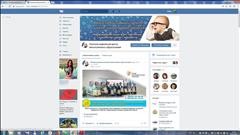 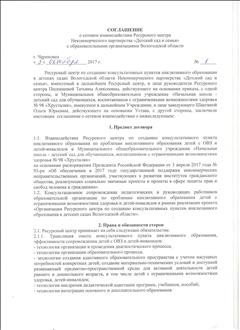 Соглашение о взаимодействии с МОУ № 98 Хрусталик г. ВологдаСоглашение о взаимодействии с МОУ "Начальная школа - детский сад для обучающихся, воспитанников с ограниченными возможностями здоровья № 98 "Хрусталик" г. Вологда, с. 1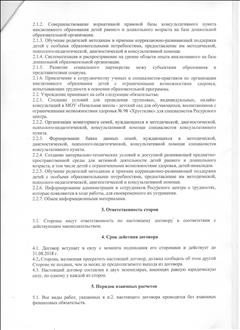 Соглашение о взаимодействии с МОУ № 98 Хрусталик г. ВологдаСоглашение о взаимодействии с МОУ "Начальная школа - детский сад для обучающихся, воспитанников с ограниченными возможностями здоровья № 98 "Хрусталик" г. Вологда, с. 2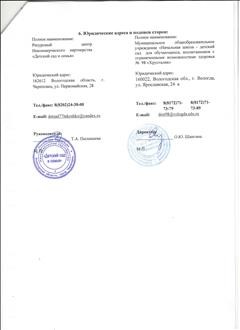 Соглашение о взаимодействии с МОУ № 98 Хрусталик г. ВологдаСоглашение о взаимодействии с МОУ "Начальная школа - детский сад для обучающихся, воспитанников с ограниченными возможностями здоровья № 98 "Хрусталик" г. Вологда, с. 3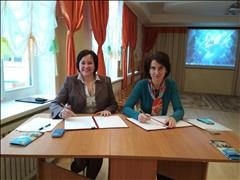 Заключение договора о взаимодействии с МАДОУ "Детский сад № 33" г. ЧереповецЗаключение договора о взаимодействии с МАДОУ "Детский сад № 33" г. Череповца. На фото: руководитель проекта"Ресурсный центр по созданию консультативных пунктов инклюзивного образования в детских садах Вологодской области" Татьяна Алексеевна Пескишева и заведующий МАДОУ "Детский сад № 33" Анна Сергеевна Порфирьева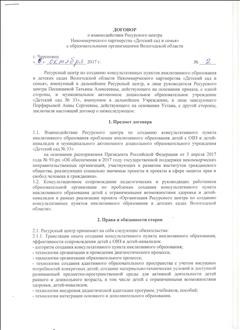 Договор о взаимодействии с МАДОУ "Детский сад № 33" Договор о взаимодействии с МАДОУ "Детский сад № 33", с. 1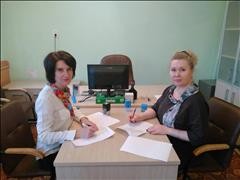 Заключение договора о взаимодействии с МБДОУ "Детский сад № 59" г. ЧереповецЗаключение договора о взаимодействии с МБДОУ "Детский сад № 59" г. Череповец. На фото руководитель проекта "Ресурсный центр по созданию консультативных пунктов инклюзивного образования в детских садах Вологодской области" Татьяна Алексеевна Пескишева и заведующий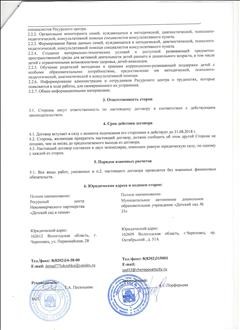 Договор о взаимодействии с МАДОУ "Детский сад № 33" Договор о взаимодействии с МАДОУ "Детский сад № 33", с. 2МБДОУ "Детский сад № 59" Лия Сергеевна Волкова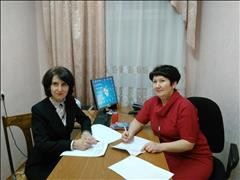 Заключение соглашения о взаимодействии с дс№ 5 п. ВохтогаЗаключение соглашения о взаимодействии с МДОУ "Центр развития ребенка - детский сад № 5" п. Вохтога Грязовецкого муниципального района Вологодской области. На фото руководитель проекта Татьяна Алексеевна Пескишева и заведующий Ольга Валерьевна Макова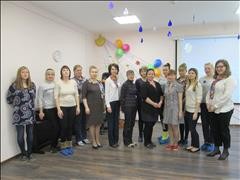 Информационная встреча в МБДОУ "Детский сад № 59" г. ЧереповецПроведение информационной встречи с целью консультирования педагогов в МБДОУ "Детский сад № 59" г. Череповец 23.11.2017. Тема: "Создание консультативного пункта инклюзивного образования в детском саду". На фото участники встречи: специалисты Ресурсного центра ипедагоги МБДОУ "Детский сад № 59", 3 детских садов Индустриального района г. Череповца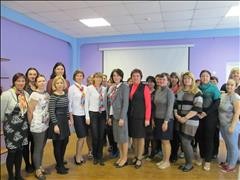 Информационная встреча в МБДОУ "Детский сад № 132" г. ЧереповецИнформационная встреча с целью консультирования педагогов в МБДОУ "Детский сад № 132" г. Череповец 15.11.2017. На фото участники встречи: специалисты Ресурсного центра и педагоги детских садов Заягорбского района г. Череповца.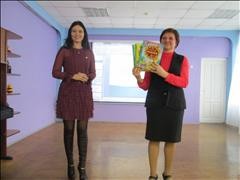 Поздравление с открытием консультативного пункта в МБДОУ "Детский сад № 132"Депутат Череповецкой городской Думы Царева Любовь Владимировна поздравляет с открытием консультативного пункта инклюзивного образования в МБДОУ "Детский сад№ 132" г. Череповца заведующего ДОУ Елену Николаевну Кузину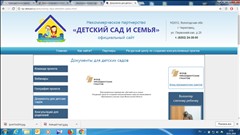 Пакет нормативных правовых документов по созданию консультативных пунктовСкриншот с официального сайта НП "Детский сад и семья", вкладка "Ресурсный центр по созданию консультативных пунктов", графа "Для детских садов". Размещены нормативно-правовые документы для создания консультативного пункта инклюзивного образования в детском саду.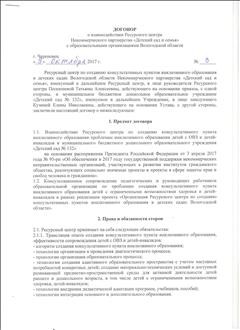 Договор о взаимодействии с МБДОУ "Детский сад № 132" г.ЧереповецДоговор о взаимодействии с МБДОУ "Детский сад № 132" г. Череповец, выбран опорным садом в Заягорбском районе г. Череповца для работы по проекту с 13 детскими садами района, с. 1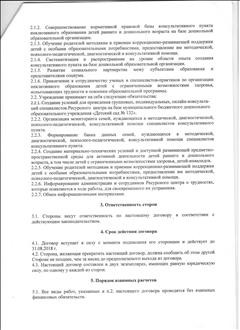 Договор о взаимодействии с МБДОУ "Детский сад № 132" г. ЧереповцаДоговор о взаимодействии с МБДОУ "Детский сад № 132" г. Череповца, с. 2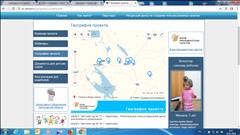 География проектаСкриншот страницы официального сайта НП "Детский сад и семья", "Ресурсный центр по созданию консультативных пунктов", вкладка "География проекта". Указаны детские сады Вологодской области, присоединившиеся к проекту, в которых созданы консультативные пункты инклюзивного образования.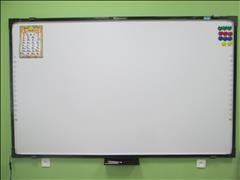 Интерактивная доска для консультаций и занятий с родителямиИнтерактивная доска с проектором используется для проведения консультаций и занятий с родителями, в том числе в дистанционном режиме.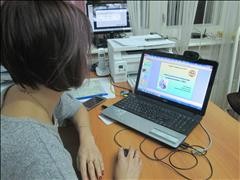 Дистанционное консультированиеУчитель-дефектолог Антонина Николаевна Соболева проводит 13 ноября 2017 года дистанционное консультирование родителей на тему "Создание развивающего игрового пространства для слепого ребенка в домашних условиях" с использованием ноутбука и веб- камеры.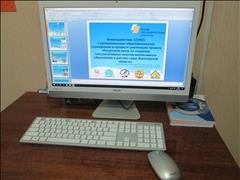 МоноблокДля организационной работы Ресурсного центра, формирования базы данных семей, дистанционного консультирования.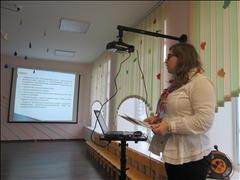 Консультация педагога-психолога для родителейПедагог-психолог Оксана Николаевна Беляева проводит 6 декабря 2017 года консультацию для родителей детей с ограниченными возможностями здоровья, детей-инвалидов на тему "Особенности детско-родительских отношений" с использованием проектора и экрана.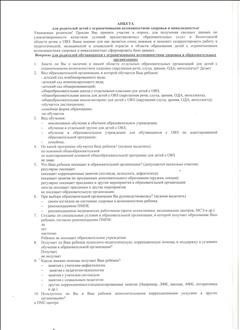 Образец анкеты-опросника для родителей для создания банка семейОбразец анкеты-опросника для родителей детей с ограниченными возможностями здоровья, детей-инвалидов, нуждающихся в диагностической, методической, в психолого-педагогической и консультативной помощи специалистов Ресурсного центра, страница 1.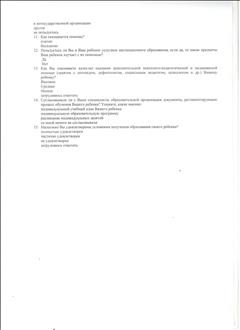 Образец анкеты-опросника для родителей для создания базы семейОбразец анкеты-опросника для родителей детей с ограниченными возможностями здоровья, детей-инвалидов, нуждающихся в диагностической, методической, психолого- педагогической и консультативной помощи специалистов Ресурсного центра, страница 2.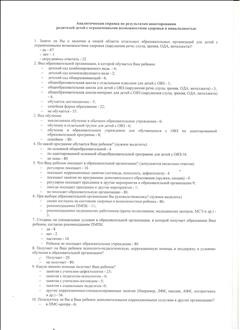 Аналитическая справка по результатам анкетирования Аналитическая справка по результатам анкетирования родителей детей с ограниченными возможностями здоровья и инвалидностью. В анкетировании участвовали 120 семей. По результатам анкетирования выяснилось, что из 120 семей 80 семей не знают, по какой программе обучается ребенок. Большая часть семей не получают психолого- педагогическую, коррекционную помощь в условиях обучения в образовательной организации. Создан банк из 80 семей.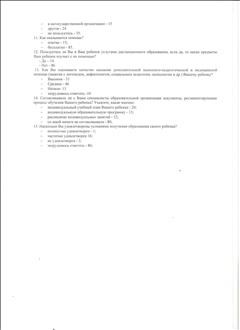 Аналитическая справка по результатам анкетирования Аналитическая справка по результатам анкетирования родителей детей с ограниченными возможностями здоровья и инвалидностью. В анкетировании участвовали 120 семей. По результатам анкетирования выяснилось, что из 120 семей 80 семей не знают, по какой программе обучается ребенок. Большая часть семей не получают психолого- педагогическую, коррекционную помощь в условиях обучения в образовательной организации. Создан банк из 80 семей.Страница 2.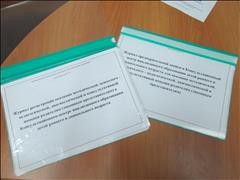 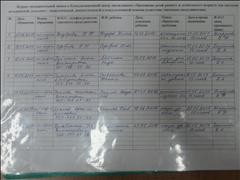 Журнал предварительной записи, журнал регистрации Журнал предварительной записи в Ресурсный центр для оказания методической, психолого-педагогической, диагностической и консультативной помощи родителям детей с ограниченными возможностями здоровья и инвалидностью. Журнал регистрации оказания услуг родителям детей с ОВЗ.Образец заполения журнала предварительной записи Образец заполнения журнала предварительной записи для оказания методической, психолого-педагогической, диагностической и консультативной помощи родителям детей с ограниченными возможностями здоровья, детей- инвалидов. Создан банк семей, нуждающихся в помощи.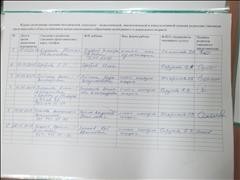 Образец заполнения журнала регистрации оказания помощи родителямОбразец заполнения журнала регистрации оказания методической, психолого-педагогической, диагностической и консультативной помощи родителям детей с ограниченными возможностями здоровья, детей-инвалидов.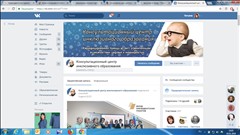 Предварительная запись в Ресурсный центр Скриншот страницы группы в социальной сети в ВК скнопкой "Предварительная запись". Родители могут онлайн записаться на консультацию к учителю-дефектологу, логопеду, педагогу-психологу.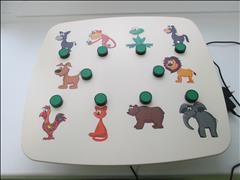 Игровая сенсорная панель "Угадай звук"Игровая сенсорная панель "Угадай звук" используется при проведении занятий учителя-дефектолога с детьми раннего и дошкольного возраста с ограниченными возможностями здоровья. Способствует развитию внимания, памяти,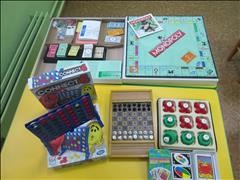 Набор развивающих игр с шрифтом БрайляНабор развивающих игр и пособий с шрифтом Брайля. Для занятий учителя-дефектолога со слепыми и слабовидящими детьми в консультационном центре.организует игровое взаимодействие с ребенком, развивает коммуникативные навыки.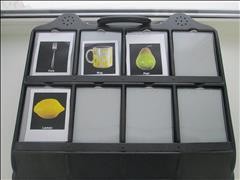 Развивающий центр для слабовидящих и слабослышащих детей.Развивающий центр для слабовидящих и слабослышащих детей раннего и дошкольного возраста. Обеспечивает успешную коммуникацию детей с нарушениями развития, развитие внимания, памяти, восприятия, мышления.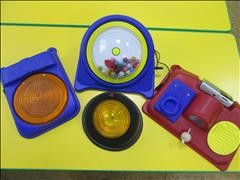 Тактильный коммуникаторСпециальный тактильный коммуникатор для слабовидящих детей, детей с аутизмом, нарушениями интеллектуального развития способствует облегченному восприятию и формирует причинно-следственные связи. В работе коммуникатора одновременно используются музыка, свет, вибрация и голосовое сопровождение.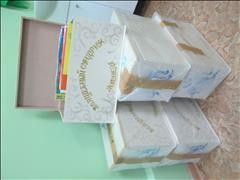 Оборудование для консультативных пунктов. Приобретено оборудование для работы специалистов консультативных пунктов. Сундук логопеда для неговорящих детей (7), сундук логопеда для детей снарушениями звукопроизношения, набор обучающих дисков для детей с ограниченными возможностями здоровья.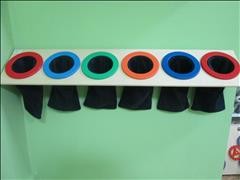 Тактильные ячейкиИгровая панель "Тактильные ячейки" для детей с ограниченными возможностями здоровья.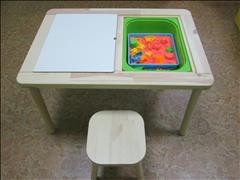 Тактильный стол для детей с ограниченными возможностями здоровьяТактильный стол для занятий с детьми с ограниченными возможностями здоровья, установлен на базе консультационного центра МАДОУ "Детский сад № 77" г. Череповец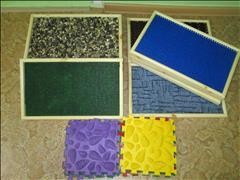 Тактильные дорожкиТактильные дорожки для проведения коррекционно- развивающих занятий с детьми раннего и дошкольного возраста с ограниченными возможностями здоровья.Образовательная стажировка специалиста Ресурсного центра учителя-дефектолога Татьяны Владимировны Гарусовой во время Первого Логопедического Фестиваля "ЛОГОФЕСТ 2017", город Москва, 10 ноября 2017 года.Образовательная стажировка специалиста Ресурсного центра педагога-психолога Оксаны Николаевны Беляевой во время Первого Логопедического Фестиваля "ЛОГОФЕСТ 2017", город Москва, 10 ноября 2017 года.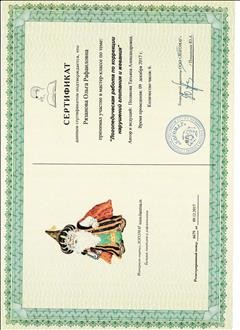 Образовательная стажировка Рязановой О.Р. Образовательная стажировка специалиста Ресурсного центра учителя-дефектолога Ольги Рафаиловны Рязановой по теме "Логопедическая работа по коррекции нарушений глотания и жевания", город Москва, 9 декабря 2017 года. Активное участие специалиста в мастер-классе по данной теме.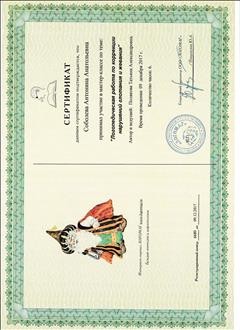 Образовательная стажировка Соболевой А.Н. Образовательная стажировка специалиста Ресурсного центра учителя-дефектолога Антонины Николаевны Соболевой по теме "Логопедическая работа по коррекции нарушений глотания и жевания", город Москва, 9 декабря 2017 года. Обсуждение проблем и активное участие специалиста в мастер-классе по данной теме.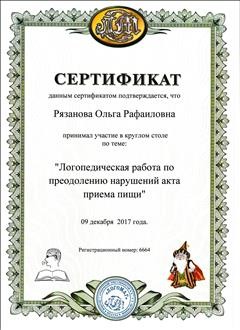 Образовательная стажировка Рязановой О.Р. Образовательная стажировка специалиста Ресурсного центра учителя-дефектолога Ольги Рафаиловны Рязановой в рамках круглого стола по теме "Логопедическая работа по преодолению нарушений акта приема пищи", город Москва, 9 декабря 2017 года.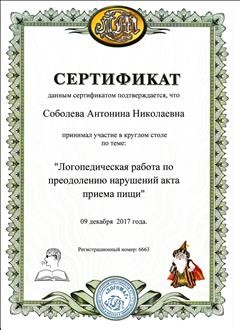 Образовательная стажировка Соболевой А.Н. Образовательная стажировка специалиста Ресурсного центра учителя-дефектолога Антонины Николаевны Соболевой в рамках круглого стола по теме "Логопедическая работа по преодолению нарушений акта приема пищи", город Москва, 9 декабря 2017 года.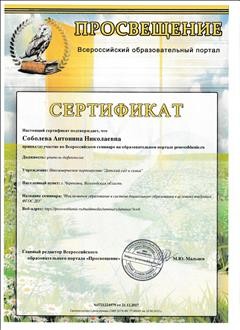 Сертификат участникаСпециалист Ресурсного центра учитель-дефектолог Антонина Николаевна Соболева 21 декабря 2017 года приняла участие во Всероссийском семинаре на образовательном портале prosveshhenie.ru по теме "Инклюзивное образование в системе дошкольного образования в условиях внедрения ФГОС ДО".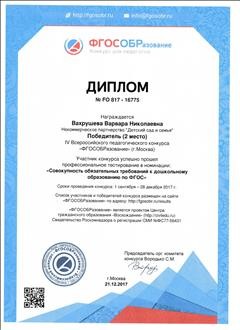 Диплом Вахрушевой В.Н.Специалист Ресурсного центра Варвара Николаевна Вахрушева 21.12.2017 г. приняла участие в IV Всероссийском педагогическом конкурсе "ФГОСОБРазование" (г. Москва) и успешно прошла профессиональное тестирование в номинации: "Совокупность обязательных требований к дошкольному образованию по ФГОС" (2 место).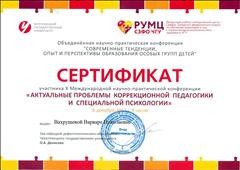 Сертификат участника Международной научно- практической конференции ЧГУ Вахрушевой В.Н. Сотрудники Ресурсного центра по созданию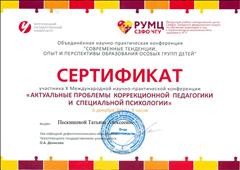 Сертификат участника Международной научно- практической конференции ЧГУ Пескишева Т.А. Сертификат участника Международной научно-консультативных пунктов инклюзивного образования в детских садах Вологодской области приняли активное участие в Международной научно-практической конференции ФГБОУ ВПО "Череповецкий государственный университет" 06.12.2017 с выступлениями и стендовыми докладами. На фото сертификат Вахрушевой В.Н.практической конференции "Актуальные проблемы коррекционной педагогики и специальной психологии" ФГБОУ ВПО ЧГУ 06.12.2017 Т.А. Пескишевой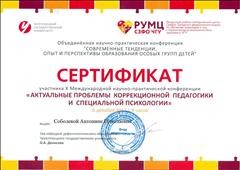 Сертификат участника Международной научно- практической конференции ЧГУ Соболева А.Н. Сертификат участника Международной научно- практической конференции "Актуальные проблемы коррекционной педагогики и специальной психологии" ФГБОУ ВПО ЧГУ 06.12.2017 Соболевой А.Н.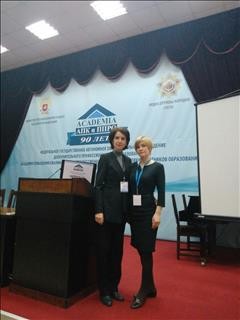 Участие во Всероссийской конференции АПК и ППРО Москва 28-29 ноябряУчастие во Всероссийской конференции "Реализация Федерального государственного образовательного стандарта для обучающихся с ограниченными возможностями здоровья: проблемы и перспективы" ФГАОУ ДПО АПКиППРО 28-29 ноября 2017 г. Москва. На фото специалисты Ресурсного центра Пескишева Т.А., Вахрушева В.Н.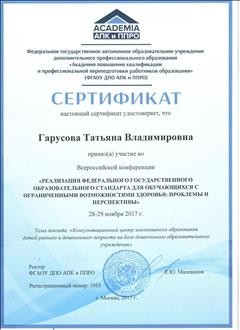 Сертификат участника конференции АПК г. Москва Гарусова Т.В.Сертификат участника Всероссийской конференции "Реализация федерального государственного стандарта для обучающихся с ограниченными возможностями здоровья: проблемы и перспективы" 28-29 ноября 2017 ФГАОУ АПКиППРО г. Москва. Специалист Ресурсного центра Т.В. Гарусова выступила со стендовым докладом "Консультационный центр инклюзивного образования детей раннего и дошкольного возраста на базе ДОУ".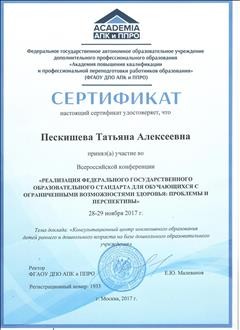 Сертификат участника Всероссийской конференции г. Москва Пескишева Т.А.Сертификат участника Всероссийской конференции "Реализация федерального государственного стандарта для обучающихся с ограниченными возможностями здоровья: проблемы и перспективы" 28-29 ноября 2017 ФГАОУ АПКиППРО г. Москва. Специалист Ресурсного центра Т.А. Пескишева выступила со стендовым докладом "Консультационный центр инклюзивного образования детей раннего и дошкольного возраста на базе ДОУ".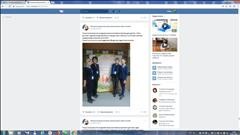 Участие во Всероссийской конференции АПК г. Москва 28- 29 ноябряИнформация об участии специалистов Ресурсного центра воВсероссийской конференции "Реализация федерального государственного стандарта для обучающихся с ограниченными возможностями здоровья: проблемы и перспективы" 28-29 ноября 2017 ФГАОУ АПКиППРО г. Москва. Выступление со стендовым докладом "Консультационный центр инклюзивного образования детей раннего и дошкольного возраста на базе ДОУ". Скриншот страницы, информация размещена ВК.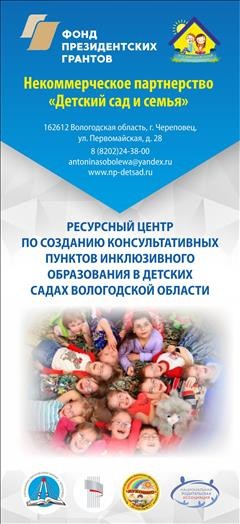 Баннер для выступления Ресурсный центр НП "Детский сад и семья"Баннер для выступления специалистов Ресурсного центра по созданию консультативных пунктов инклюзивного образования в детских садах Вологодской области.Используется на конференциях, семинарах, публичных мероприятиях.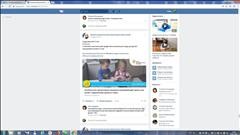 Анонс вебинаров в группе в социальной сети ВК Планы и анонсы вебинаров с активной ссылкой размещаются в группе ВК "Консультационный центринклюзивного образования". На фото - скриншот страницы с анонсом вебинара "Особенности предметно-развивающей среды для детей с нарушением зрения и слуха" 14.12.2017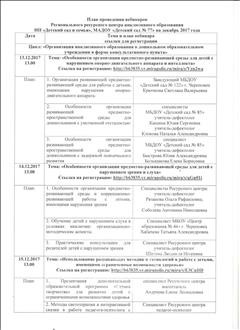 План вебинаров Ресурсного центра в декабре 2017 года План вебинаров Ресурсного центра НП "Детский сад и семья" в декабре 2017 года. Проведен вебинар 1 (из двух частей) из цикла "Организация инклюзивного образования в дошкольном образовательном учреждении в форме консультативного пункта" по теме "Организация предметно- развивающей среды для детей с нарушением слуха, зрения, опорно-двигательного аппарата, интеллекта" 13.12.2017 и 14.12.2017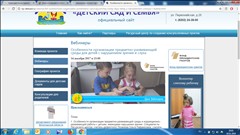 Скриншот страницы официального сайта НП "Детский сад и семья" вебинар 13.12.2017На сайте НП "Детский сад и семья" создана вкладка "Вебинары" с активными ссылками. На фото: анонсвебинара 13.12.2017 по теме "Особенности организации предметно-развивающей среды для детей с нарушением интеллекта".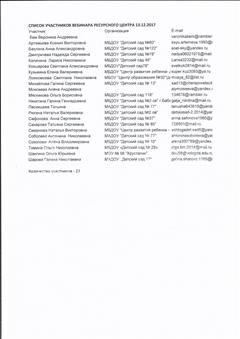 Список участников вебинара 13.12.2017Список участников вебинара Ресурсного центра по теме "Особенности организации предметно-развивающей среды для детей с нарушениями интеллекта" 13.12.2017.Количество участников - 23.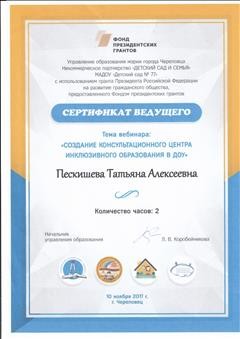 Образец сертификата вебинараОбразец сертификата участника и ведущего вебинара Ресурсного центра по созданию консультативных пунктов в детских садах Вологодской области. Разосланы всем участникам и ведущим вебинаров.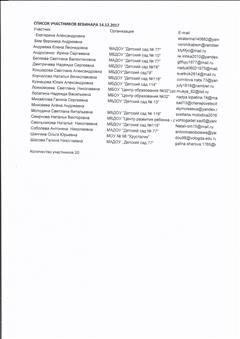 Список участников вебинара 14.12.2017Список участников вебинара 14.12.2017 "Особенности организации предметно-развивающей среды для детей с нарушением зрения и слуха". Количество участников - 20.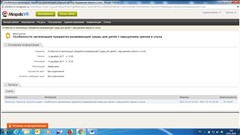 Скриншот страницы программа MIRAPOLIS VR Программа для проведения вебинаров и онлайн- конференций, приобретенная НП "Детский сад и семья" для обучения консультативных пунктов и распространения методического опыта. На фото скриншот страницы из программы. Вебинар 14.12.2017 "Особенности организации предметно-развивающей среды для детей с нарушением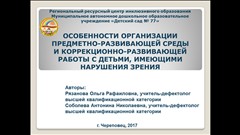 Презентация вебинара 14.12.2017.Презентация к выступлению на вебинаре 14.12.2017 "Особенности организации предметно-развивающей среды для детей с нарушением зрения и слуха". Авторы - специалисты Ресурсного центра, учителя-дефектологи О.Р. Рязанова и А.Н. Соболева.зрения и слуха"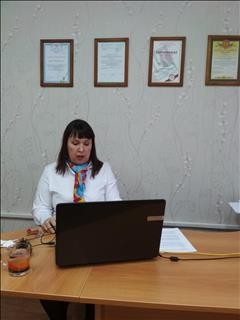 Дистанционная консультация для родителей в МАДОУ "Детский сад № 77"Педагог консультационного центра МАДОУ "Детский сад№ 77" г. Череповец Андреева Е.Л. проводит дистанционную консультацию для родителей по теме "Обучение навыкам работы с бумагой детей с нарушением зрения" 20.10. 2017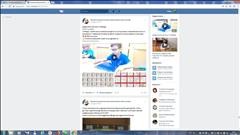 Дистанционная видеоконсультация для родителей Скриншот страницы в группе ВК "Консультационный центр". Постоянно работающая видеоконсультация по проведению обучающих игр с детьми с ограниченными возможностями здоровья. В доступной форме родителям представлена инструкции по проведению игры и видео.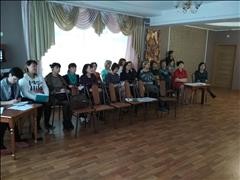 Мастер-класс для родителей детей с ограниченными возможностями здоровья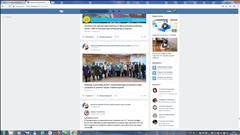 Консультация для педагогов детских садов г. Вологды Консультация по созданию консультативных пунктов инклюзивного образования в детских садах прошла 21.11.2017 в г. Вологда. Присутствовали педагоги 37 детских садов. Специалисты Ресурсного центра Т.А.Мастер-класс для родителей детей с ограниченными возможностями здоровья по теме "Как общаться с ребенком? Секреты успешного родительства" в МАДОУ "Детский сад № 77" 23.11.2017. Количество участников: родителей - 26, детей - 18.Пескишева, Т.В. Гарусова, В.Н. Вахрушева провели обучение по темам: "Алгоритм создания консультативного пункта", "Организационно-методическое сопровождение деятельности консультативного пункта", "Организация службы ранней помощи в консультативном пункте детского сада".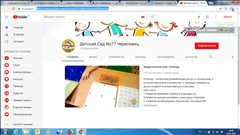 Канал с играми на ЮтубПолезный ресурс для родителей. Канал на Ютуб с играми и рекомендациями для родителей. Размещаются игры и пособия для работы с детьми с ограниченными возможностями здоровья в доступной форме и из доступных материалов.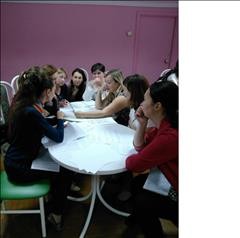 Занятие для педагогов детских садов в Ресурсном центре Интерактивное занятие для педагогов детских садов на базе МАДОУ "Детский сад № 77" г. Череповец 12.12.2017 по теме "Конструирование адаптированной образовательной программы для детей с ограниченными возможностями здоровья". Проводит специалист Ресурсного центра Вахрушева В.Н.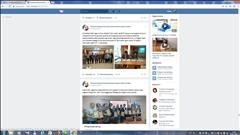 Консультация для педагогов и родителей МАДОУ "Детский сад № 33" г. ЧереповецКонсультация для педагогов и родителей МАДОУ "Детский сад № 33" 23.11.2017 по теме "Особенности коррекционно- развивающей работы с детьми, имеющими ограниченные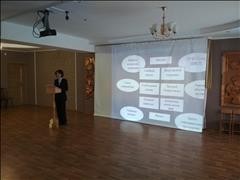 Консультация для педагогов п. Вохтога Консультация для педагогов и родителей п. ВохтогаГрязовецкого муниципального района Вологодской областивозможности здоровья, в консультативном пункте". Количество участников - 25.7.12.2017. Руководитель проекта Т.А. Пескишева рассказывает о структуре Консультативного пункта и вариантах помощи. Участвовали 6 детских садов Грязовца и Грязовецкого района. Количество участников - 27.Количество родителей детей-инвалидов, получивших помощь специалистов Ресурсного центра - 4.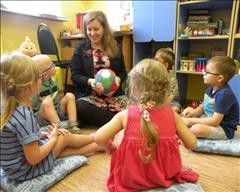 Занятие психолога Беляевой О.Н.Занятие по развитию коммуникативных навыков и улучшению взаимодействия проводит специалист Ресурсного центра педагог-психолог О.Н. Беляева на базе консультационного центра МАДОУ "Детский сад № 77" г. Череповец.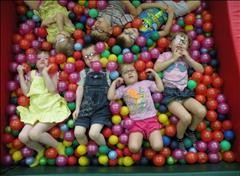 Занятия в консультационном центре МАДОУ "Детский сад№ 77"Занятия в сенсорной комнате консультационного центра МАДОУ "Детский сад № 77", оборудованной с помощью специалистов Ресурсного центра НП "Детский сад и семья". В консультационном центре МАДОУ "Детский сад № 77" за отчетный период получили помощь и прошли циклы занятий более 55 детей.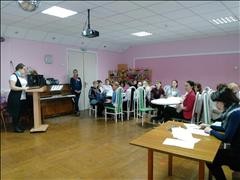 Региональный инклюзивный день 12.12.2017В Ресурсном центре 12.12.2017 прошел семинар-практикум "Региональный инклюзивный день". Участниками "Регионального инклюзивного дня" стали более 12 организаций, 55 педагогов, более 30 родителей. Семинар проходил на базе консультационного центра МАДОУ "Детский сад № 77" в интерактивной форме.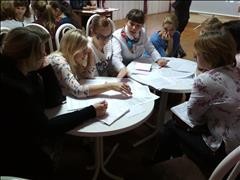 Региональный инклюзивный день. Работа в группах. Региональный инклюзивный день 12.12.2017. Участники работают в группах по составлению адаптированной образовательной программы для детей с ограниченными возможностями здоровья.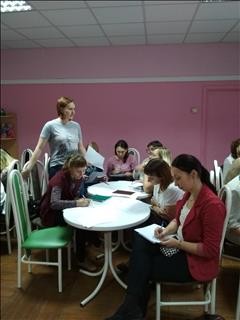 Региональный инклюзивный день. Работа в группах, представление результатов.Региональный инклюзивный день 12.12.2017. Подведение итогов работы групп. Группы представляют результаты работы по составлению адаптированной образовательной программы для ребенка с ограниченными возможностями здоровья по предложенным характеристике и алгоритму.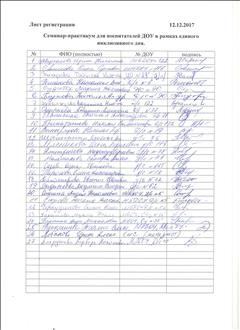 Лист регистрации "Региональный инклюзивный день" Лист регистрации "Региональный инклюзивный день". В работе семинара приняли участие более 12 организаций.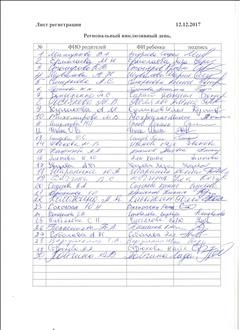 Лист регистрации "Региональный инклюзивный день" Родители.Лист регистрации "Региональный инклюзивный день" 12.12.2017. Участие в работе семинара приняли более 30 родителей.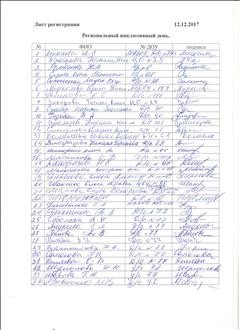 Лист регистрации "Региональный инклюзивный день" ПедагогиЛист регистрации "Региональный инклюзивный день" 12.12.2017. В работе семинара приняли участие 30 педагогов.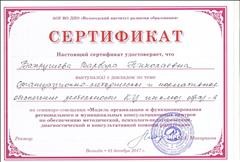 Сертификат участника семинара-совещания Вологда 1.12.2017Сертификат участника семинара-совещания "Модель организации и функционирования регионального и муниципальных консультационных центров по обеспечению методической, психолого-педагогической, диагностической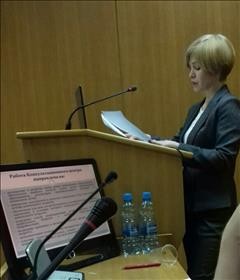 Выступление на областном семинаре-совещании Вахрушевой В.Н.Региональный инклюзивный день в Вологде 1.12.2017. Выступление специалиста Ресурсного центра В.Н. Вахрушевой с докладом "Организационно-методическое и материально-техническое обеспечение деятельности консультационного центра".и консультативной помощи родителям" 1.12.2017 г. Вологда АОУ ДПО ВИРО. Вахрушева В.Н. выступила с докладом. количество участников более 70.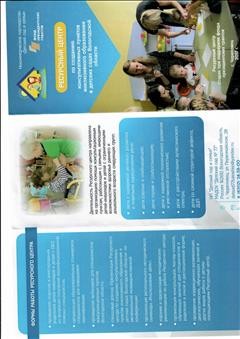 Евробуклет Ресурсный центрИнформационный буклет "Ресурсный центр по созданию консультативных пунктов инклюзивного образования в детских садах Вологодской области", с. 1, с указанием ссылки на Фонд президентских грантов. Создан для информационной поддержки проекта, распространяется среди родителей и педагогов.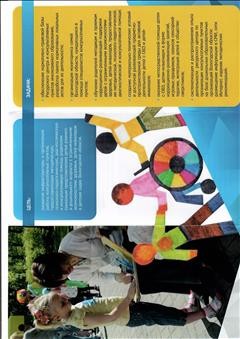 Евробуклет Ресурсный центр оборотИнформационный буклет "Ресурсный центр по созданию консультативных пунктов инклюзивного образования в детских садах Вологодской области", с.2, оборот.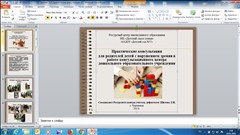 Презентация "Практические консультации для родителей детей с нарушением зрения"Презентация "Практические консультации для родителей детей с нарушением зрения". Автор - специалист Ресурсного центра учитель-дефектолог Л.И. Шитова. Используется для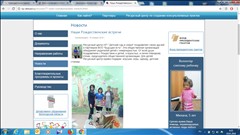 Помощь семьям ВРОО "Будущее есть"Организовано взаимодействие с Общественной организацией "Будущее есть!", в составе которой родители детей с инвалидностью. Специалисты Ресурсного центра проводят занятия с детьми-инвалидами, оказываютоказания консультативной и психолого-педагогической помощи родителям во время очных и заочных консультаций.консультативную и адресную помощь родителям. На фото Рождественская встреча, вручение подарков. Специалисты Ресурсного центра и председатель организации Юлия Мажарова.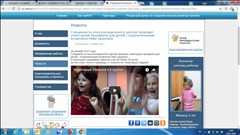 Специалисты Ресурсного центра проводят праздник для детей с ограниченными возможностями здоровья Специалисты Ресурсного центра проводят семейные праздники для детей с ограниченными возможностями здоровья. Новогодний праздник на базе консультационного центра МАДОУ "Детский сад № 77" г. Череповец 28.12.2017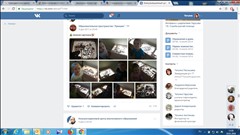 Проведение открытых занятий с детьми для родителей. Песочная терапия.Специалисты Ресурсного центра проводят открытые занятия для родителей детей с ограниченными возможностями здоровья. Результаты размещаются на сайте НП "Детский сад и семья" и в группе ВК. Скриншот страницы группы ВК- открытое занятие по рисованию песком. Проводит специалист Ресурсного центра педагог-психолог О.Н. Беляева.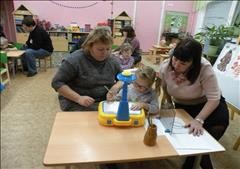 Совместные занятия с родителямиСпециалисты Ресурсного центра проводят совместные занятия и практические консультации для родителей детей с ограниченными возможностями здоровья.На фото специалист Ресурсного центра Андреева Е.Л. обучает родителей слабовидящего ребенка работе со специальной лампой-лупой.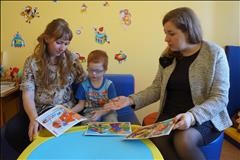 Занятия педагога-психологаПедагог-психолог Ресурсного центра проводит подгрупповые и индивидуальные занятия с родителями детей с ограниченными возможностями здоровья.Гусева Л.А. - заместитель председателя постоянного комитета Законодательного собрания Вологодской области по социальной политике, Алиева Э.Ф. - заместитель директора ФГАУ «ФИРО» по организационно-методической поддержке проектов и программ образования, кандидат педагогических наук, г. Москваобласти».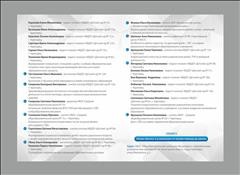 Программа Региональной межведомственной конференции стр.3В работе первой секции «Психолого-педагогическое сопровождение детей с ограниченными возможностями здоровья и инвалидностью» было представлено более 20 выступлений специалистов в области помощи детям с ограниченными возможностями здоровья.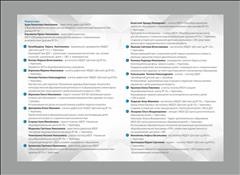 Программа Региональной межведомственной конференции стр.4Вторая секция Региональной конференции была посвящена преемственности в инклюзивном образовании. Данная секция роходила в МБОУ «Общеобразовательная школа для обучающихся с ограниченными возможностями здоровья № 35», Вологодская область, город Череповец, улица Верещагина, д. 5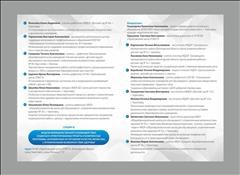 Программа Региональной межведомственной конференции стр.5На третьей секции рассматривались модели межведомственного взаимодействия, социально- ориентированные проекты и комплексные программы, направленные на улучшение качества жизни лиц с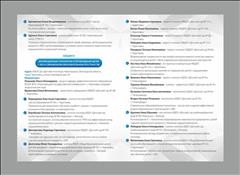 Программа Региональной межведомственной конференции стр.7На четвертой секции специалистами различных учреждений были представлены инновационные технологии сопровождения детей с ОВЗ в современном образовательном пространстве.ограниченными возможностями здоровьяДанная секция была организована в БУ ВО «Череповецкий центр ППМСП», Вологодская область, город Череповец, улица Ленина, д. 137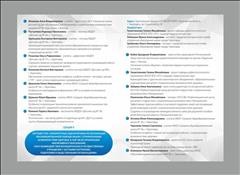 Программа Региональной межведомственной конференции стр. 8Пятая секция проходила в форме круглого стола, где рассматривались приоритетные задачи региона по организации квалифицированной помощи лицам с ограниченными возможностями здоровья, в том числе организации инклюзивного образования; опыт взаимодействия муниципальных и государственных учреждений с частными партнерами, родителями и общественными организациями.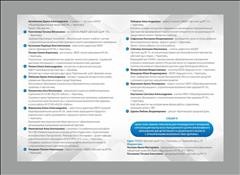 Программа Региональной межведомственной конференции стр. 9В рамках шестой секции прошел Областной семинар- практикум для руководителей учреждений «Организация работы консультационного центра инклюзивного образования для детей раннего и дошкольного возраста с ограниченными возможностями здоровья». В ратоте данной секции приняли участие 63 человека.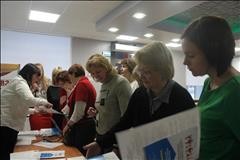 Регистрация участников Региональной конференцииНа Региональную конференцию зарегистрировались более 440 участников.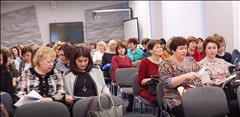 Планарное заседание Региональной конференции На пленарном заседании представлен лучший опыт эффективных образовательных, оздоровительных,реабилитационных и социальных программ и технологий в области помощи детям и молодежи с ограниченными возможностями здоровья; социально значимые проекты некоммерческих организаций, ставшие победителями конкурса грантов Президента РФ.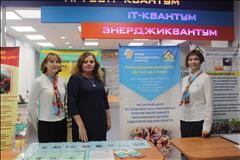 Стендовый доклад на Региональной конференцииНа Региональной конференции были представлены три стендовых доклада. Некоммерческое партнерство «Детский сад и семья» представило стендовый доклад «Ресурсный центр по созданию консультативных пунктов инклюзивного образования в детских садах Вологодской области».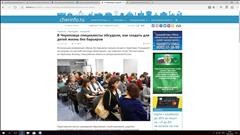 Скрин Информация о Региональной конференции на официальном сайте г. ЧереповцаСкриншот страницы с официального сайта города Череповца, на котором размещена информация о проведении Региональной межведомственной конференции«Жизнь без барьеров: актуальные вопросы помощи детям и молодежи с ограниченными возможностями здоровья».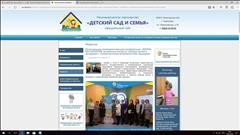 Скрин Информация о Региональной конференции на официальном сайте НП Детский сад и семьяСкриншот страницы официального сайта некоммерческого партнерства "Детский сад и семья" с информацией о Региональной межведомственной конференции «Жизнь без барьеров: актуальные вопросы помощи детям и молодежи с ограниченными возможностями здоровья».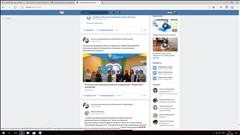 Скрин Региональная конференцияСкриншот страницы в контакте с информацией о Региональной межведомственной конференции «Жизнь без барьеров: актуальные вопросы помощи детям и молодежи с ограниченными возможностями здоровья».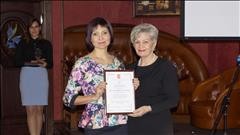 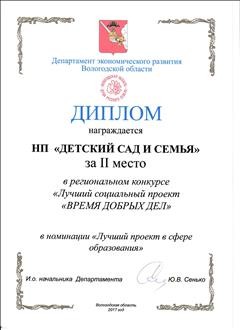 Диплом за участие в региональном конкурсе Время добрых делНекоммерческое партнерство "Детский сад и семья" награждено Дипломом за II место в номинации "Лучший социальный проект в сфере образования" в региональном конкурсе "Время добрых дел". Конкурс организован Департаментом экономического развития Вологодской области.Награждение некоммерческого партнерства "Детский сад и семья"Награждение некоммерческого партнерства "Детский сад и семья" Дипломом за II место в региональном конкурсе "Время добрых дел". На фото участники конкурса в Череповецкой городской Думе.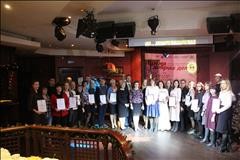 Награждение неоммерческого партнерства "Детский сад и семья"Награждение неоммерческого партнерства "Детский сад и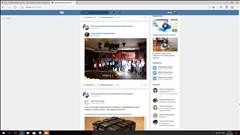 Награждение некоммерческого партнерства "Детский сад и семья"Скриншот страницы с информацией о награждении некоммерческого партнерства "Детский сад и семья" Дипломом за II место в региональном конкурсе "Времясемья" Дипломом за II место в региональном конкурсе "Время добрых дел". На фото участники и победители конкурса а Череповецкой городской Думе.добрых дел".Выступление Т.А. Пескишевой на областном семинаре-	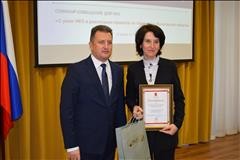 совещании	Награждение некоммерческого партнерства "Детский сад и Выступление Т.А. Пескишевой - руководителя проекта	семья""Ресурсный центр по созданию консультативных пунктов	Награждение некоммерческого партнерства "Детский сад и инклюзивного образования в детских садах Вологодской	семья" Благодарностью Правительства Вологодской области"на областном семинаре-совещании НКО в	области.Общественной палате Вологодской области.Электронные версии материалов (бюллетеней, брошюр, буклетов, газет, докладов, журналов, книг, презентаций, сборников и иных), созданных с использованием гранта в отчетном периоде (при условии, что такие материалы не содержатся в материалах, указанных в подпункте 5 настоящего пункта)Фотографии материальных объектов (сооружений, площадок, экспозиций и аналогичных), созданных (восстановленных) с использованием гранта в отчетном периоде (фотографии до, во время и после создания (восстановления) объектов), и (или) видеозаписи их создания (восстановления) (при условии, что такие фотографии, записи не содержатся в других разделах)Информация, указанная Вами в данном поле отчета, будетдоступна для посетителей сайта Фонда президентскихгрантов (в том числе представителей СМИ)Информация о собственном вкладе организации и использованном на реализацию проекта за отчетный период софинансировании.За отчетный период НП "Детский сад и семья" организовало и провело Региональную межведомственную конференцию "Жизнь без барьеров" 1.11.2017, в которой приняли участие 447 специалистов сферы помощи детям с ограниченными возможностями здоровья и инвалидностью. Организовано развивающее пространство Регионального консультационного центра на базе МАДОУ "Детский сад № 77" г. Череповца, оборудовано отдельное помещение, закуплены игры и пособия, реабилитационное оборудование. Проведена работа по размещению информации о проекте на официальном сайте НП "Детский сад и семья", созданию предварительной записи в группе "Консультационный центр инклюзивного образования" ВК, распространению информации на общественных сайтах Вологодской области. Организованы и оплачены расходы на выезды в детские сады Вологодской области с целью создания консультативных пунктов инклюзивного образования.Дополнительные документыДолжность и ФИО лица, подписывающего отчетностьФамилия, имя и отчество: Соболева Антонина НиколаевнаОснования полномочий лица, подписывающего отчетностьОтчет подписан на основании Устава